 Додаток 1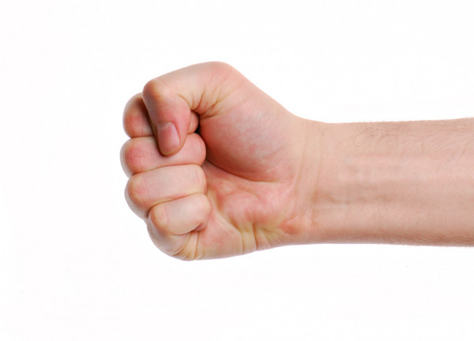 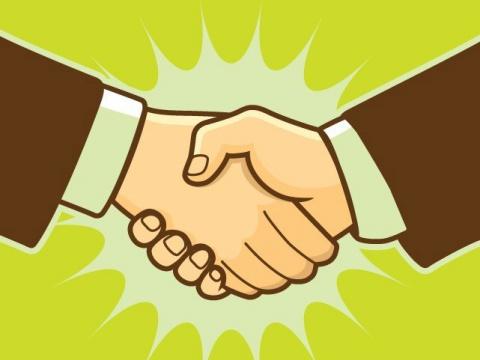 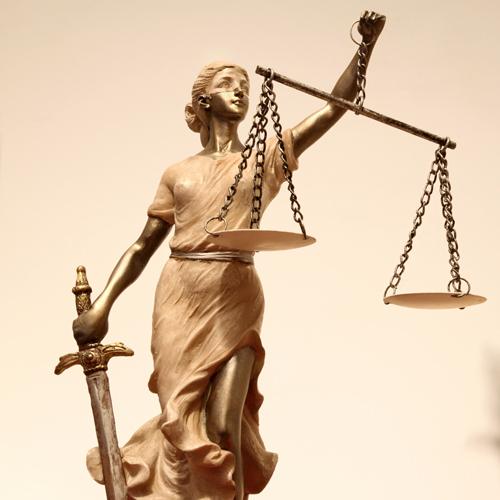 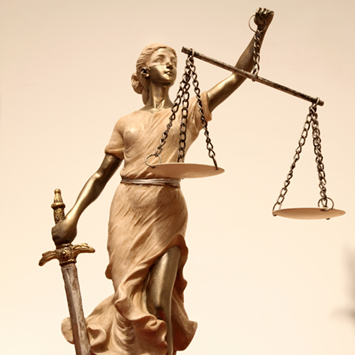 Додаток 2Схема «Сила», «Закон», «Інтереси»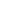 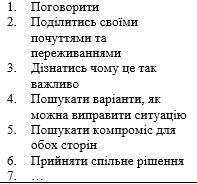 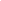 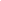 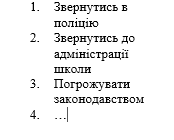 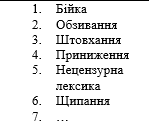 Додаток 3Олександр і Денис — хороші друзі, які мешкають поблизу один одного. Їхні будинки — в кількох кварталах від школи. Олександр зазвичай їздить до школи на велосипеді. Так він може довше поспати і все ж встигати на уроки. Кілька місяців тому він зламав ногу, і батько відвозив його до школи машиною. На цей час Олександр позичив свій велосипед Денисові, щоб той міг їздити на ньому до школи. Тепер, коли Олександр одужав, він хоче повернути свій велосипед, але Денис не віддає його. Він каже, що коли ходить до школи пішки, інші дражнять його, якщо ж їде на велосипеді — його не чіпають.Вирішіть цю ситуацію з підходу сили, так, щоб хлопці залишилися друзями. ____________________________________________________________________________________________________________________________________________________________________________________________________________________________________________________________________________________________________________________________________________________Олександр і Денис — хороші друзі, які мешкають поблизу один одного. Їхні будинки — в кількох кварталах від школи. Олександр зазвичай їздить до школи на велосипеді. Так він може довше поспати і все ж встигати на уроки. Кілька місяців тому він зламав ногу, і батько відвозив його до школи машиною. На цей час Олександр позичив свій велосипед Денисові, щоб той міг їздити на ньому до школи. Тепер, коли Олександр одужав, він хоче повернути свій велосипед, але Денис не віддає його. Він каже, що коли ходить до школи пішки, інші дражнять його, якщо ж їде на велосипеді — його не чіпають.Вирішіть цю ситуацію з підходу закону, так, щоб хлопці залишилися друзями. ____________________________________________________________________________________________________________________________________________________________________________________________________________________________________________________________________________________________________________________________________________________Олександр і Денис — хороші друзі, які мешкають поблизу один одного. Їхні будинки — в кількох кварталах від школи. Олександр зазвичай їздить до школи на велосипеді. Так він може довше поспати і все ж встигати на уроки. Кілька місяців тому він зламав ногу, і батько відвозив його до школи машиною. На цей час Олександр позичив свій велосипед Денисові, щоб той міг їздити на ньому до школи. Тепер, коли Олександр одужав, він хоче повернути свій велосипед, але Денис не віддає його. Він каже, що коли ходить до школи пішки, інші дражнять його, якщо ж їде на велосипеді — його не чіпають.Вирішіть цю ситуацію з підходу інтересів, так, щоб хлопці залишилися друзями. ____________________________________________________________________________________________________________________________________________________________________________________________________________________________________________________________________________________________________________________________________________________Додаток 4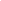 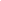 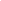 